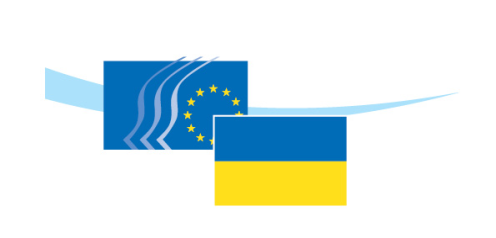 EU - Ukraine Domestic Advisory Group27 June 201910:00-13:00Brussels Venue: European Economic and Social Committee (room JDE60)DRAFT AGENDAAdoption of the draft agenda Adoption of the minutes of the last meeting held on 29 October 2018Video-intervention by Mr Daniel Kramer, EU Delegation to Ukraine, tbcPresentation of the Priority areas for EU-Ukraine TSD implementationDiscussionTour de table – priorities of DAG Members in the implementation of the TSD ChapterDiscussion on the action plan of the Ukrainian domestic advisory groupRegulatory alignment in the area of SPS and animal welfareIntervention by Mr Jan Bloemendal, DG SANTE, European CommissionDiscussion